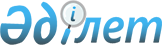 Шет ауданы әкімінің 2019 жылғы 4 қаңтардағы "Шет ауданы бойынша сайлау учаскелерін құру туралы" № 01 шешіміне өзгеріс енгізу туралы
					
			Күшін жойған
			
			
		
					Қарағанды облысы Шет ауданының әкімінің 2020 жылғы 9 маусымдағы № 03 шешімі. Қарағанды облысының Әділет департаментінде 2020 жылғы 10 маусымда № 5872 болып тіркелді. Күші жойылды - Қарағанды облысы Шет ауданының әкімінің 2023 жылғы 15 желтоқсандағы № 06 шешімімен
      Ескерту. Күші жойылды - Қарағанды облысы Шет ауданының әкімінің 15.12.2023 № 06 (оны алғаш ресми жарияланған күнінен бастап қолданысқа енгізіледі) шешімімен.
      Қазақстан Республикасының 1995 жылғы 28 қыркүйектегі "Қазақстан Республикасындағы сайлау туралы" Конституциялық Заңының 23 бабы, Қазақстан Республикасының 2016 жылғы 6 сәуірдегі "Құқықтық актілер туралы" Заңына сәйкес, Шет ауданының әкімі ШЕШІМ ЕТТІ:
      1. Шет ауданы әкімінің 2019 жылғы 4 қаңтардағы "Шет ауданы бойынша сайлау учаскелерін құру туралы" № 01 шешіміне (Нормативтік құқықтық актілерді мемлекеттік тіркеу тізілімінде № 5135 тіркелген, Қазақстан Республикасы нормативтік құқықтық актілерінің эталондық бақылау банкінде 2019 жылғы 16 қаңтарда электрондық түрде, 2019 жылғы 8 қаңтарда № 02 (10727) "Шет шұғыласы" газетінде жарияланған) өзгеріс енгізілсін:
      көрсетілген шешімнің қосымшасы осы шешімнің қосымшасына сәйкес жаңа редакцияда жазылсын.
      2. Осы шешімнің орындалуына бақылау Шет ауданы әкімі аппаратының жетекшісі О. Стыбаевқа жүктелсін.
      3. Осы шешім оны алғаш ресми жарияланған күнінен бастап қолданысқа енгізіледі. Шет ауданы бойынша сайлау учаскелері №728 сайлау учаскесі
      Орталығы: Ақсу-Аюлы ауылы, ауданның мәдениет үйі.
      Шекарасы: Шортанбай Жырау көшесінің №1 бастап №269 дейінгі үйлер және №917 үй, Абай көшесі №1а, 2 бастап №28 дейінгі үйлер, Жанғұтты би көшесі №1 бастап №134 дейінгі үйлер, Жапақов көшесі №1 бастап №42 дейінгі үйлер, Күлейменов көшесі №1 бастап №65 дейінгі үйлер және №90а үй, Ә.Хасенұлы көшесі №6,11,12 үйлер, Құмжон көшесі №1 бастап №14 және №15,15а, 16 дейінгі үйлер. №729 сайлау учаскесі
      Орталығы: Ақсу – Аюлы ауылы, балалар мен жасөспірімдер спорт мектебі.
      Шекарасы: Тлеулин көшесі №1 бастап №119 дейінгі үйлер, Дербісәлі батыр көшесі №1 бастап №63 дейінгі үйлер және №918 үй, С.Сейфуллин көшесі №64 бастап №220 дейінгі үйлер және №220а, №222, №222а, №226, №230, №231, №266 үйлер. №730 сайлау учаскесі
      Орталығы: Еңбекшіл ауылы, бастауыш мектеп.
      Шекарасы: Шабанбай би көшесі №1 бастап №27 дейінгі үйлер. №731 сайлау учаскесі
      Орталығы: Ақтөбе ауылы, бастауыш мектеп.
      Шекарасы: Байсейіт көшесі №1 бастап №31 дейінгі үйлер және №49 үй. №732 сайлау учаскесі
      Орталығы: Ақсу-Аюлы ауылдық округі, Ақсу ауылы, бастауыш мектеп.
      Шекарасы: Сеңкібай би көшесі №1 бастап №26 дейінгі үйлер. №733 сайлау учаскесі
      Орталығы: Қайрақты ауылы, бастауыш мектеп.
      Шекарасы: Жидебай батыр көшесі №1 бастап №25 дейінгі үйлер. №734 сайлау учаскесі
      Орталығы: Ақадыр кенті, балалар мен жасөспірімдер спорт мектебі.
      Шекарасы: Ақжол көшесі №1, 1а, 2, 3, 3а, 6, 9, 11, 13, 18, 22, 26, 33, 34, 39, 42, 43, 48, 48а үйлері, Нұрлы жол көшесі №1, 2, 4, 5, 7, 9, 10, 10а, 12, 13, 14, 16, 18, 20, 24, 25, 26, 38, 44 үйлері, Бірлік көшесі № 9, 10, 14, 20, 22, 28, 29, 30, 31, 36, 37, 39, 40 үйлері, Жеңіс көшесі №5, 6, 9, 10, 10а, 12, 13, 19, 25, 30 үйлері, Желтоқсан көшесі №1 бастап №51 дейінгі үйлер, Ержан би көшесі № 1 бастап №49 дейінгі үйлер, Қ.Рыскұлбеков көшесі №6, 6а, 11, 13, 17, 21, 23, 25, 29, 30, 30а, 38, 52, 53, 59 үйлері, А.Байтұрсынов көшесі №6, 13, 24 үйлері, Балауса көшесі №8, 9, 19 үйлері, С.Сейфуллин көшесі №1 бастап 38 дейінгі үйлер және №44 үй, Панфилов көшесі №10, 11, 14, 16, 32, 33 үйлері, Ә.Молдағұлова көшесі №1, 1а, 2, 5, 7, 8, 9, 10, 12, 14, 18, 19, 20, 22, 24 үйлері, Бейбітшілік көшесі №4, 10, 20, 26, 27, 28, 29, 31а, 32, 34, 37, 38, 39, 40, 41, 41а, 42, 44, 46, 48, 50, 52, 54, 56 үйлері, Матросов көшесі № 1 бастап №48 дейінгі үйлер және №64 үй, Күшікбай батыр көшесі №1, 4, 13, 15, 16, 16а, 16б, 18, 20, 22, 24, 24а, 26, 28, 28а, 30, 31, 32, 34, 36, 38, 40, 41, 42, 45, 47, 53, 55, 59, 61, 63, 65, 69, 71, 73 үйлері, Аманат көшесі №1, 2, 3, 4, 6 үйлері, Абай көшесі №5 бастап №37 дейінгі үйлер және №1а, 2а, 3а үйлері, Тағылы көшесі №10 үй, Разъезд 906 км көшесі №8 үй, А.Абраймов көшесі №1 бастап №9 дейінгі үйлер, Мұхамеджанов көшесі №1, 2, 3, 5, 7, 9, 11, 12, 13, 15, 17, 19, 25, 27, 29, 62, 63, 64, 66 үйлері, Бедров көшесі №1 бастап №13 дейінгі үйлер және №19а үй, Ынтымақ көшесі №1, 2, 3, 5, 8, 10, 12 үйлері, Т.Әубәкіров көшесі №1 бастап №16 дейінгі үйлер және №21 үй. №735 сайлау учаскесі
      Орталығы: Ақадыр кенті, мәдениет үйі.
      Шекарасы: Экспедиционная көшесі №1 бастап №18 дейінгі үйлер, Сәтпаев көшесі №2, 4, 6, 8, 10, 12, 14, 16, 23, Колбасин көшесі №1 бастап №13 дейінгі үйлер, Есімғалиев көшесі №1, 2, 4, 6, 7, 8, 10, 12, 14, 16 үйлері, Геологов көшесі №1 бастап №16 дейінгі үйлер, Ағыбай батыр көшесі №1 бастап №20 дейінгі үйлер, Тәуелсіз Қазақстан көшесі №1, 3, 8а, 9, 18, 18а үйлері, Байғозы батыр көшесі №1 бастап №14 дейінгі үйлер, Ықшам аудан көшесі №1 бастап №22 дейінгі үйлер, Сәкен көшесі №1 бастап №24 дейінгі үйлер, Жамбыл көшесі №2, 3, 4, 6, 8, 10, 12, 14, 16, 18, 20 үйлері, Құрманғазы көшесі №2, 3, 4, 8, 9, 10, 11, 16 үйлері, Абай көшесі №1, 2, 3, 4, 46, 48, 50, 50а, 52, 52а, 52б, 53, 54а, 54б, 57, 58 үйлері, Тұяқов көшесі №1, 2, 5, 7, 9, 11, 13, 15, 16, 17, 18, 19, 20, 21, 22, 24, 25, 26, 27, 28, 29, 32, 33, 35, 35а, 37, 39, 41, 43 үйлері, Смағұлов көшесі №1, 1а, 3а, 4, 6, 7, 9, 10, 11, 11а, 12, 13, 14, 15, 15а, 16, 17, 18, 19, 20, 21, 22, 23 үйлері, Уәлиханов көшесі №1 бастап №12 дейінгі үйлер, Жарылғап батыр көшесі №1 бастап №47 дейінгі үйлер, Бастау көшесі №1, 2, 3, 10, 13, 16 үйлер, Ардагерлер көшесі №1 бастап №11 дейінгі үйлер. №736 сайлау учаскесі
      Орталығы: Ақадыр кенті, М.Мәметова атындағы орта мектеп.
      Шекарасы: Қыздарбеков көшесі №1, 2, 5, 6, 7, 8, 9, 10, 11, 12, 13, 14, 17, 18, 19, 20, 21, 22, 23, 24, 26, 27, 28, 29 үйлері, Сарыарқа көшесі №1, 2, 3, 4, 5, 6, 7, 8, 9, 10, 11, 12а, 13, 14, 15, 16, 17, 18, 19, 20, 22, 23, 24, 25, 26, 27, 28, 30, 30а үйлері, Болашақ көшесі №1, 1а, 3, 5, 7, 11, 17, 26, 29, 33, 37, 41, 41а үйлері, Ақтасты көшесі №1, 1а, 2, 3, 4, 5, 6, 7, 8, 10, 11 үйлері, Алаш көшесі №1, 2, 2а, 3, 4, 8, 9, 12, 13, 14а, 15, 18, 21, 29, 31, 33, үйлері, Достық көшесі №1, 2, 3, 4, 5 үйлері, О.Беков көшесі №1, 1а, 2, 3, 3а, 4, 4а, 5, 5а, 5б, 7, 7а, 8, 9, 10, 10а, 12, 13, 15, 17, 18, 24, 26, 27, 28, 32, 33, 37, 39, 41, 43, 45, 47, 48 үйлері, К.Оспанов көшесі №1, 1а, 2, 2а, 2б, 3, 3а, 4, 4а, 6, 6а, 7, 9, 13, 14, 15, 16, 17, 18, 18а, 20, 22, 24, 25, 26, 27, 28, 28а, 30, 35, 38, 40, 42, 43, 45, 47, 48, 49, 51, 53, 57 үйлері, Мәдиев көшесі №1, 2, 3, 4, 5, 6, 7, 8, 9, 10 үйлері, Ақшатау көшесі №1, 2, 3, 5, 7, 9, 11, 13, 14, 16, 19 үйлері, Баритов көшесі №1, 1а, 1б, 6, 9, 11, 12, 13, 14, 15, 17, 19, 21, 23, 25, 27, 29, 31, 35, 36, 37, 50, 54, 56, 60, 68, 70, 71, 72 үйлері, Сарысу көшесі №1, 8, 24, 30, 38, 40, 46, 47 үйлері, М.Мәметова көшесі №1, 2, 2а, 3, 4, 5, 6, 8, 10, 17, 24, 26, 29, 30, 31, 33, 34 үйлері, Жұмысшы көшесі №2, 6, 7, 8, 9, 10, 11, 12, 14, 17, 19, 21, 22, 23, 28, 28а, 30, 31, 32, 33, 34, 36, 38, 42 үйлері, Теміржолшылар көшесі №1, 2, 3, 4, 5, 6, 7, 8 үйлері, С.Оразаев көшесі №1, 2, 3, 4, 5, 6, 7, 8, 9, 10, 17, 18, 20, 19, 21, 22, 23, 24, 25, 26, 27, 28, 29, 30 үйлері, Ырыс көшесі №4а, 6, 7, 8, 17 үйлері, Азаттық көшесі №1, 2, 3, 4а, 5, 6, 7, 8, 9, 9а, 10, 11, 13, 14, 15, 16, 18, 19, 20, 21, 22, 23 үйлері, Айыртау көшесі №1, 2, 3, 4, 5, 6, 7, 13 үйлері, Сельхозтехника көшесі №1 бастап №6 дейінгі үйлер, Жібек жолы көшесі №1 бастап №8 дейінгі үйлер. №737 сайлау учаскесі
      Орталығы: Сарыши ауылы, бастауыш мектеп.
      Шекарасы: Станционная көшесі №1 бастап №15 дейінгі үйлер, Вокзальная көшесі №1 бастап №12 дейінгі үйлер. №738 сайлау учаскесі
      Орталығы: Ақжал кенті, "Шұғыла" мәдениет үйі.
      Шекарасы: Абай көшесі №1 бастап №24 дейінгі үйлер, Ағыбай батыр көшесі №1 бастап №9 дейінгі және №11, 13, 15, 17 үйлер, Алтынсарин көшесі №1 бастап №19 дейінгі және №21, 23 үйлер, Әубәкіров көшесі №1 бастап №15 дейінгі үйлер, Бейбітшілік көшесі №1 бастап №8 дейінгі үйлер, Дүйсенбай көшесі №1 бастап №8 дейінгі үйлер, Елеген батыр көшесі №1 бастап №8 дейінгі үйлер, Жаманқара көшесі №1 бастап №18 дейінгі үйлер, Желтоқсан көшесі №1 бастап №10 дейінгі үйлер, Қазыбек би көшесі №1 бастап №21 дейінгі үйлер және №257 үй, Молдағұлова көшесі №1 бастап №7 дейінгі үйлер, Сәтбаев көшесі №1 бастап №30 дейінгі үйлер, Сейфуллин көшесі №1 бастап №23 дейінгі үйлер, Уәлиханов көшесі №1 бастап №20 дейінгі үйлер, Әлімшайхы көшесі №1 бастап №15 дейінгі үйлер, Қасымжанов көшесі №1 бастап №10 дейінгі үйлер, Сарыарка көшесі №1 бастап №12 дейінгі үйлер және №16а үй, Жамбыл көшесі №1 бастап №5 дейінгі үйлер. №740 сайлау учаскесі
      Орталығы: Қарабұлақ ауылы, бастауыш мектеп.
      Шекарасы: Ақжал кентінің Қарабұлақ ауылы. №741 сайлау учаскесі
      Орталығы: Ақшату кенті, мәдениет үйі.
      Шекарасы: Байсейт көшесі №1 бастап №40 дейінгі және №61 бастап №86 дейінгі үйлер, Дия-қажы көшесі №1 бастап №33 дейінгі үйлер, Абай көшесі №1 бастап №20 дейінгі және №38, 39, 43, 47 үйлер, Аралбаев көшесі №1 бастап №30 дейінгі үйлер және №47 үй, Карьерный көшесі №1 үй, Торговый көшесі №1 бастап №66, 66а дейінгі үйлер, Киров көшесі №1 үй, Шоссейный көшесі №1, 2 үйлер, Больничный көшесі №1 үй, Махметов көшесі №1 бастап №17 дейінгі үйлер, Школьный көшесі №1 бастап №10 дейінгі және №20, 21, 22, 92, 94, 95 үйлер, Садовая көшесі №1, 2, 5, 9, 21, 22, 23, 26 үйлер, Сейфуллин көшесі №1 бастап №11 дейінгі үйлер, Бостандық көшесі №1 үй, Смағұлов көшесі №1, 2 үйлер, Нұржанов көшесі №1 бастап №33 дейінгі үйлер және №70 үй, Бейбітшілік көшесі №1 бастап №6 дейінгі үйлер, Шахтер көшесі №1, 2 үйлер, Восточная көшесі №1 бастап №4 дейінгі үйлер, Степная көшесі №1 бастап №4 дейінгі үйлер, Октябрь көшесі №1 бастап №5 дейінгі үйлер, Стадионная көшесі №1 бастап №3 дейінгі үйлер, Әуезов көшесі №1 бастап №5 дейінгі үйлер, Байтұрсынов көшесі №1, 2, 5 үйлер. №742 сайлау учаскесі
      Орталығы: Жарылғап батыр ауылы, Ж.Алтайбаев атындағы орта мектеп.
      Шекарасы: Ақшатау кентінің Жарылғап батыр ауылы. №743 сайлау учаскесі
      Орталығы: Қарғалы ауылы, мектеп ғимараты.
      Шекарасы: Ақшатау кентінің Қарғалы ауылы. №744 сайлау учаскесі
      Орталығы: Ақшоқы ауылы, ауыл клубы.
      Шекарасы: Тағылы көшесі №1 бастап №6 дейінгі үйлер, Бірлік көшесі №1 бастап №79 дейінгі үйлер. №745 сайлау учаскесі
      Орталығы: Ақбауыр ауылы, негізгі орта мектеп.
      Шекарасы: Достық көшесі №1 бастап №8 дейінгі және №24 бастап №38 үйлер, М.Әкімжанов көшесі №1 бастап №23 дейінгі үйлер. №746 сайлау учаскесі
      Орталығы: Ақой ауылы, мәдениет үйі.
      Шекарасы: Ақой көшесі №1 бастап №11 дейінгі үйлер және №71 үй, Қажымұқан көшесі №1 бастап №5 дейінгі үйлер және №16 үй, Қазыбек би көшесі №1 бастап №20 дейінгі үйлер, Сейфуллин көшесі №1 бастап №15 дейінгі үйлер, Чепурченко көшесі №1 бастап №19 дейінгі үйлер, М.Едігеев көшесі №1 бастап №9 дейінгі үйлер. №747 сайлау учаскесі
      Орталығы: Батық ауылы, орта мектеп.
      Шекарасы: Абай көшесі №1 бастап №9 дейінгі үйлер және №53 үй, Батық көшесі №1 бастап №90 дейінгі үйлер және №177 үй, Жамбыл көшесі №1 бастап №33 дейінгі үйлер және №53, 64 үйлер, Жезқазған көшесі №1 бастап №17 дейінгі үйлер және №176 үй, Майлин көшесі №1 бастап №4 дейінгі және №53, 55, 56, 57, 61, 61а үйлер, Сейфуллин көшесі №1 бастап №9 дейінгі, №40 бастап №55 дейінгі үйлер және №112 үй. №748 сайлау учаскесі
      Орталығы: Босаға ауылы, мәдениет үйі.
      Шекарасы: Ағыбай батыр көшесі №1 бастап №10 дейінгі үйлер, Айқымбеков көшесі №1 бастап №44 дейінгі үйлер және №70 үй, Бектұрсынов көшесі №18 бастап №53, №53а дейінгі үйлер, Тәуелсіздік көшесі №13 үй, Жарылғап батыр көшесі №1, 2, 4, 5, 12, 15 үйлер, Қанды қараша көшесі №1 бастап №8 дейінгі үйлер, Құлжанбеков көшесі №1 бастап №21 дейінгі үйлер. №749 сайлау учаскесі
      Орталығы: Жылыбұлақ ауылы, "Жылыбұлақ" шаруа қожалығының ғимараты.
      Шекарасы: Жылыбұлак көшесі №1 бастап №4 дейінгі үйлер. №750 сайлау учаскесі
      Орталығы: Бұрма ауылы, мәдениет үйі.
      Шекарасы: Байшағыров көшесі №1 бастап №36 дейінгі үйлер, Бейбітшілік көшесі №1 бастап №38 дейінгі үйлер, Жастар көшесі №1 бастап №29 дейінгі үйлер, Бәйтерек көшесі №1 бастап №20 дейінгі үйлер, Құрылысшылар көшесі №1 бастап №26 дейінгі үйлер, Орталық көшесі №1 бастап №14 дейінгі үйлер және №25, №25а, №38 үйлер, Сарыарқы көшесі №1 бастап №40 дейінгі үйлер. №751 сайлау учаскесі
      Орталығы: Мұхтар ауылы, негізгі мектеп.
      Шекарасы: Бозшакол көшесі №1 бастап №27 дейінгі үйлер, Мұхтар көшесі №1 бастап №36 дейінгі үйлер, Мектеп көшесі №1 бастап №4 дейінгі үйлер және №28 үй. №752 сайлау учаскесі
      Орталығы: Дәрия кенті, орта мектеп.
      Шекарасы: Абай көшесі №1 бастап №36 дейінгі үйлер, Әуезов көшесі №1 бастап №14 дейінгі үйлер және №20 үй, Жамбыл көшесі №1 бастап №37 дейінгі үйлер, Желтоқсан көшесі №1 бастап №20 дейінгі үйлер және №31 үй, Бұғылы көшесі №1 бастап №22 дейінгі үйлер, М.Маметова көшесі №1 бастап №18 дейінгі үйлер және №24, 26 үйлер, Ә.Молдағұлова көшесі №1 бастап №20, 20а дейінгі үйлер, Б.Момышұлы көшесі №1 бастап №20 дейінгі үйлер және №27, 36 үйлер, С.Сейфуллин көшесі №1 бастап №19 дейінгі үйлер. №753 сайлау учаскесі
      Орталығы: С.Сейфуллин кенті, мәдениет үйі.
      Шекарасы: Маясар-ақын көшесі №1 бастап №31 дейінгі үйлер, Н.Әбдіров көшесі №1 бастап №78 дейінгі үйлер, Қазыбек-би көшесі №1 бастап №42 дейінгі үйлер, Жамбыл көшесі №1 бастап №42 дейінгі үйлер, Достық көшесі №1 бастап №27 дейінгі үйлер, Наурыз көшесі №1 бастап №34 дейінгі үйлер, Б.Шамиев көшесі №1 бастап №12 дейінгі үйлер және №131 үй, М.Мәметова көшесі №1 бастап №16 дейінгі үйлер, Гагарин көшесі №1 бастап №16 дейінгі үйлер, Береке көшесі №1 бастап №21 дейінгі үйлер және №31 үй, Крупская көшесі №1 бастап №28 дейінгі үйлер және №32 үй, Жеңіс көшесі №1 бастап №15 дейінгі үйлер, Абай көшесі №1 бастап №28 дейінгі үйлер, Бұғылы көшесі №1 бастап №42 дейінгі және №54, №727 үйлер, Шевченко көшесі №1 бастап №25 дейінгі үйлер, Т.Әубәкіров көшесі №1 бастап №37 дейінгі үйлер, Бейбітшілік көшесі №1 бастап №45 дейінгі үйлер, Байғозы батыр көшесі №1 бастап №55 дейінгі үйлер, С.Сейфуллин көшесі №1 бастап №47 дейінгі және №51, №65, №97 үйлер. №754 сайлау учаскесі
      Орталығы: Жамбыл кенті, әкімшілік ғимараты.
      Шекарасы: Дорожная көшесі №1 бастап №10 дейінгі үйлер, Рудничная көшесі №1 бастап №4 дейінгі үйлер, Советская көшесі №1 үй, Труда көшесі №1 үй, Фабричная көшесі №1 үй, Школьная көшесі №1 үй, Горняков көшесі №1 бастап №4 дейінгі үйлер. №755 сайлау учаскесі
      Орталығы: Нұра ауылы, орта мектеп.
      Шекарасы: Н.Әбдіров көшесі №1 бастап №11 дейінгі және №52, №53, №56, №59, №61, №63, №65, №67, №69, №73, №74, №90 үйлер, Шабанбай би көшесі №1 бастап №33 дейінгі және №81 бастап №129 дейінгі үйлер және №138, №149, №157, №172, №200 үйлер, Сейфуллин көшесі №1 бастап №12 дейінгі және №41 бастап №59 дейінгі үйлер, Мұқанов көшесі №1 бастап №8 дейінгі және №18 бастап №36 дейінгі үйлер және №121, №122, №142 үйлер, Абай көшесі №1 бастап №34 дейінгі және №45, №61, №62, №63, №67, №73, №100, №101, №116, №118, №120, №123, №138, №149, №199 үйлер, Н.Байсейтұлы көшесі №1 бастап №93 дейінгі және №116а, №117, №118, №124а үйлер. №756 сайлау учаскесі
      Орталығы: Киікті ауылы, мәдениет үйі.
      Шекарасы: Бейбітшілік көшесі №1 бастап №14 дейінгі үйлер, Желтоқсан көшесі №1 бастап №8 дейінгі үйлер, Ағыбай батыр көшесі №1 бастап №42 дейінгі үйлер, Әбікен Хасенов көшесі №1 бастап №23 дейінгі үйлер, Қазыбек би көшесі №1 бастап №30 дейінгі үйлер, Ы.Алтынсарин №1 бастап №23 дейінгі үйлер. №757 сайлау учаскесі
      Орталығы: Көктіңкөлі ауылы, мәдениет үйі.
      Шекарасы: Кистафин көшесі №1 бастап №16 дейінгі және №21, 23 үйлер, Көктіңкөлі көшесі №1 бастап №38 дейінгі үйлер, Бастау көшесі №1 бастап №17 дейінгі үйлер, Сейфуллин №1 бастап №24 дейінгі үйлер, Ынтымақ көшесі №1 бастап №40 дейінгі үйлер, Тәуелсіздік көшесі №1 бастап №40 дейінгі үйлер, Бірлік көшесі №1 бастап №9 дейінгі үйлер, Ақжол ауылы Сарыарқа көшесі №1 бастап №20 дейінгі ұйлер. №758 сайлау учаскесі
      Орталығы: Жыланды ауылы, бастауыш мектеп.
      Шекарасы: Байғозы батыр көшесі №1 бастап №21 дейінгі үйлер. №759 сайлау учаскесі
      Орталығы: Әлихан ауылы, негізгі мектеп.
      Шекарасы: Күшикбай батыр көшесі №1 бастап, №52 дейінгі үйлер, 43 разъезд №1 бастап, №10 дейінгі үйлер. №760 сайлау учаскесі
      Орталығы: Разъезд, бастауыш мектеп.
      Шекарасы: Көктіңкөлі станциясы, Төлек батыр көшесі №1 бастап №37 дейінгі үйлер. №761 сайлау учаскесі
      Орталығы: Красная Поляна ауылы, мәдениет үйі.
      Шекарасы: Бірлік көшесі №1 бастап №15 дейінгі үйлер, Дворука көшесі №1 бастап №18 дейінгі үйлер және №126 үй, Сарыарқа көшесі №1 бастап №12 дейінгі үйлер, Қарамұрын көшесі №1 бастап №29 дейінгі және №39, №70, №72 үйлер, Комарова көшесі №1 бастап №35 дейінгі және №42, №52, №141 үйлер, Байқоңыр көшесі №1 бастап №19 дейінгі үйлер, Нұра көшесі №1 бастап №23 дейінгі үйлер және №31 үй. №762 сайлау учаскесі
      Орталығы: Бекет ауылы, негізгі мектеп.
      Шекарасы: Бәйтерек көшесі №1 бастап №18 дейінгі үйлер және №77 үй, Жеңіс көшесі №1 бастап №14 дейінгі және №30 бастап №69 дейінгі үйлер, Наурыз көшесі №1 бастап №15 дейінгі және №53 бастап №77 дейінгі үйлер. №763 сайлау учаскесі
      Орталығы: Дербісалы ауылы, шаруа қожалығының ғимараты.
      Шекарасы: Бірлік көшесі №1 бастап №24 дейінгі үйлер, Нұр көшесі №1 бастап №28 дейінгі үйлер. №764 сайлау учаскесі
      Орталығы: Қарамұрын ауылы, бастауыш мектеп.
      Шекарасы: Бейбітшілік көшесі №1 бастап №44 дейінгі үйлер, Достық көшесі №1 бастап №4 дейінгі және №47 бастап №80 дейінгі үйлер. №765 сайлау учаскесі
      Орталығы: Қызылтау ауылы, Байғозы батыр атындағы бастауыш мектеп.
      Шекарасы: Қазанның 60 жылдығы көшесі №1 бастап №11 дейінгі үйлер, Гагарин көшесі №1 бастап №5 дейінгі және №7, 9, 15, 20, 21, 22 үйлер, Интернациональная көшесі №1 бастап №4 дейінгі үйлер, К.Мыңбаев көшесі №1 бастап №27 дейінгі үйлер, Комсомольская көшесі №1 үй, С.Сейфуллин көшесі №1 бастап №17 дейінгі үйлер және №30 үй, Бірлік көшесі №1 бастап №5 дейінгі үйлер. №766 сайлау учаскесі
      Орталығы: Мойынты кенті, мәдениет үйі.
      Шекарасы: Таңыбай батыр көшесі №1 бастап №53 дейінгі үйлер, К.Байсеитова көшесі №1 бастап №15 дейінгі үйлер және №20а үй, Т.Рысқұлов көшесі №1 бастап №48 дейінгі үйлер, Шашубай көшесі №1 бастап №32 дейінгі үйлер, Абай көшесі №1 бастап №48 дейінгі үйлер және №68 үй, Сейфуллин көшесі №1 бастап №37 дейінгі үйлер, Қыздарбек көшесі №1 бастап №28 дейінгі үйлер, М.Мәметова көшесі №1 бастап №35, 35а дейінгі үйлер және №78 үй, Б.Момышұлы көшесі №1 бастап №55 дейінгі үйлер және №123, 125, 127, 128 үйлер, Мөлтекауданы көшесі №1 бастап №10 дейінгі үйлер, Мойынты кенті Ақбұлақ ауылы. №767 сайлау учаскесі
      Орталығы: Нұраталды ауылы, мәдениет үйі.
      Шекарасы: Бұғылы көшесі №1 бастап №30 дейінгі үйлер, Достық №1 бастап №16 дейінгі үйлер, Уәлихан көшесі №1 бастап №16 дейінгі үйлер, Байзақов көшесі №1 бастап №17 дейінгі үйлер, Ә.Молдағұлова көшесі №1 бастап №24 дейінгі үйлер, С.Сейфуллин көшесі №1 бастап №12 дейінгі үйлер, Нұраталды көшесі №1 бастап №18 дейінгі үйлер және Аққияқ ауылы Талды көшесі №1 бастап №14 дейінгі үйлер. №768 сайлау учаскесі
      Орталығы: Нұраталды ауылдық округі, Ақсу ауылы, негізгі мектеп.
      Шекарасы: С.Сейфуллин көшесі №1 бастап №10 дейінгі, №20 бастап №40а дейінгі үйлер және №43 үй, Ы.Алтынсарин №1 бастап №36а дейінгі үйлер. №770 сайлау учаскесі
      Орталығы: Шопа ауылы, бастауыш мектеп.
      Шекарасы: Бұғылы көшесі №1 бастап №40 дейінгі үйлер, Достық көшесі №1 бастап №24 дейінгі үйлер. №771 сайлау учаскесі
      Орталығы: Қызылқой ауылы, ауыл клубы.
      Шекарасы: Абай көшесі №1 бастап №21 дейінгі үйлер және №67а үй, Бейбітшілік көшесі №1 бастап №34 дейінгі үйлер және №64 үй, Тәуелсіздік көшесі №1 бастап №40 дейінгі үйлер. №772 сайлау учаскесі
      Орталығы: Ортау ауылы, орта негізгі мектеп.
      Шекарасы: Байғозы батыр көшесі №1 бастап №14 дейінгі үйлер және №20 үй, Ардагерлер көшесі №1 бастап №25 дейінгі үйлер және №32, 33, 34, 40 үйлер, Теңдік көшесі №1 бастап №12 дейінгі үйлер, Сейфуллин көшесі №1 бастап №12 дейінгі үйлер, Әубәкіров көшесі №1 бастап №8 дейінгі және №10, 10а, 10б, 13 үйлер, Еркіндік көшесі №1 бастап №3 дейінгі үйлер. №773 сайлау учаскесі
      Орталығы: Өспен ауылы, орта мектеп.
      Шекарасы: Достық көшесі №1 бастап №17 дейінгі үйлер, Кеншілер көшесі №1 бастап №9 дейінгі үйлер, Қ.Сәтбаев көшесі №1 бастап №31 дейінгі үйлер, Центральная көшесі №1 бастап №31 дейінгі үйлер, Әулиетас көшесі №1 бастап №21 дейінгі үйлер, Теміржол көшесі №1 бастап №38 дейінгі үйлер. №774 сайлау учаскесі
      Орталығы: Айғыржал ауылы, М.Жапақов атындағы негізгі мектеп.
      Шекарасы: Мамыр көшесі №1 бастап №41 дейінгі үйлер. №775 сайлау учаскесі
      Орталығы: Еркіндік ауылы, негізгі жалпы білім беру мектебі.
      Шекарасы: Мектеп көшесі №1 бастап №30 дейінгі және №36, 43, 52, 69, 80, 81 үйлер, Қаражартас көшесі №1 бастап №152 дейінгі үйлер және №180 үй, Теміржолшылар көшесі №1 бастап №80 дейінгі, №83, 84, 85, 110, 125, 131, 207 және №180 бастап №191 дейінгі үйлер. №776 сайлау учаскесі
      Орталығы: Жұмыскер ауылы, мәдениет үйі.
      Шекарасы: Тағылы ауылдық округінің Жұмыскер ауылы. №777 сайлау учаскесі
      Орталығы: Кызылту ауылы, негізгі мектеп.
      Шекарасы: Тағылы ауылдық округінің Қызылту ауылы. №778 сайлау учаскесі
      Орталығы: Қарасаз ауылы, бастауыш мектеп.
      Шекарасы: Қойтас көшесі №1 бастап №27 дейінгі үйлер. №779 сайлау учаскесі
      Орталығы: Талды ауылы, мәдениет үйі.
      Шекарасы: Д.Смайлов көшесі №1 бастап №24 дейінгі үйлер және №29 үй, Сенкібай батыр көшесі №1 бастап №10 дейінгі үйлер, Рүстем Мәжитов көшесі №1 бастап №13 дейінгі және №20, №20а үйлер, Наршөккен көшесі №1 бастап №23 дейінгі үйлер, И.Кішкентаев көшесі №1 бастап №12 дейінгі үйлер және №23 үй, Ж.Байтуов көшесі №1 бастап №11 дейінгі үйлер, Бейбітшілік көшесі №1 бастап №19 дейінгі үйлер, А.Құнанбаев көшесі №1 бастап №19 дейінгі үйлер, Жанажұрт-Байбала көшесі №1 бастап №24 дейінгі үйлер және Жаңа - Жұрт ауылы Талды көшесі №1 бастап №14 дейінгі үйлер. №780 сайлау учаскесі
      Орталығы: Берекетті ауылы, бастауыш мектеп.
      Шекарасы: Ақшоқы көшесі №1 бастап №4 дейінгі үйлер. №782 сайлау учаскесі
      Орталығы: Төменгі Қайрақты ауылы, мәдениет үйі.
      Шекарасы: Қ.Сәтбаев көшесі №1 бастап №12 дейінгі үйлер және №15 үй, Қадыр батыр көшесі №1 бастап №5 дейінгі үйлер және №8 үй, Абай көшесі №1 бастап №15 дейінгі үйлер және №20, 23, 27 үйлер, Жарылғап батыр көшесі №1 бастап №4 дейінгі және №8, 9 үйлер, К.Мақажанов көшесі №1 бастап №6 дейінгі және №10, 12, 15, 25 үйлер, Дерипсал батыр көшесі №1 бастап №4 дейінгі үйлер, М.Әуэзов көшесі №1 бастап №14 дейінгі үйлер, С.Сейфуллин көшесі №1 бастап №10 дейінгі үйлер, Б.Орынбек көшесі №1 бастап №16 дейінгі үйлер және №24 үй, Аққошқар батыр көшесі №1 бастап №7 дейінгі және №9, 11, 25 үйлер, Құрманғазы көшесі №1 бастап №4 дейінгі және №7, 8, 10, 12, 17 үйлер, Т.Рымбекұлы көшесі №1 бастап №10 дейінгі және №13, 13а үйлер, Жәнібеков көшесі №1 бастап №16 дейінгі және №20, 23 үйлер, К.Нұржанов көшесі №1 бастап №25 дейінгі үйлер, С.Ахметұлы көшесі №1 бастап №26 дейінгі үйлер, Қабанбай батыр көшесі №1, 2, 5, 6, 8, 9 үйлер, Шортанбай батыр көшесі №1 бастап №10 дейінгі үйлер. №783 сайлау учаскесі
      Орталығы: Жоғарғы Қайрақты ауылы, шаруа қожалығының ғимараты.
      Шекарасы: Төменгі Қайрақты ауылдық округінің Жоғарғы Қайрақты ауылы. №784 сайлау учаскесі
      Орталығы: Үңірек ауылы, орта мектеп.
      Шекарасы: Үңірек көшесі №1 бастап №29 дейінгі үйлер және №144, 178 үйлер, Тағылы көшесі №1 бастап №9 дейінгі үйлер және №19, 201 үйлер, Сарыарка көшесі №1 бастап №22 дейінгі үйлер және №193 үй, Бұғылы көшесі №1 бастап №18 дейінгі үйлер және №194 үй, Бейбітшілік көшесі №1 бастап №14 дейінгі үйлер және №19 үй, Құттыбай ауылы Бесағаш көшесі №1 бастап №16 дейінгі үйлер және №19 үй. №786 сайлау учаскесі
      Орталығы: Кармыс ауылы, бастауыш мектеп.
      Шекарасы: Тесік-Тас көшесі №1 бастап №55 дейінгі үйлер. №787 сайлау учаскесі
      Орталығы: Тұмсық ауылы, бастауыш мектеп.
      Шекарасы: Ұста көшесі №1 бастап №37 дейінгі үйлер.
					© 2012. Қазақстан Республикасы Әділет министрлігінің «Қазақстан Республикасының Заңнама және құқықтық ақпарат институты» ШЖҚ РМК
				
      Шет ауданы әкімі

М. Мухтаров
Шет ауданы әкімі
2020 жылғы 9 маусымы
№ 03
шешіміне қосымша